چنين اوقات ياران الهی فرصتی يابند و وقت غنيمت شمرند…حضرت عبدالبهاءOriginal English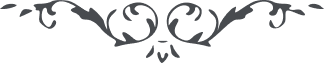 ٢١٢ چنين اوقات ياران الهی فرصتی يابند و وقت غنيمت شمرند و جولان کنند و از اين ميدان گوئی بربايند و اگر کار ايشان منحصر بحسن سلوک و موعظه حسنه باشد کاری از پيش نرود بايد لسان ببيان برهان گشود و اقامه ادلّه واضحه و حجّت قاطعه بر ظهور شمس حقيقت نمود * 